CAPE HOUND CLUB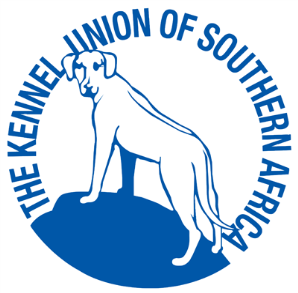 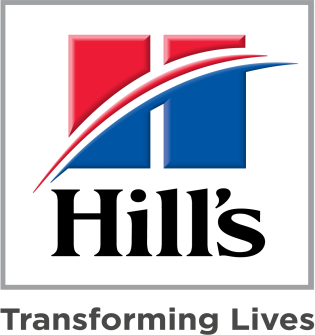 45th CHAMPIONSHIP SHOWDATE:	FRIDAY 22 OCTOBER 2021VENUE:	STELLENBOSCH DISTRICT RIDING CLUBTIME:	Judging will commence at 10h30 in alphabetical order. JUDGE :			MRS DOREEN POWELLENTRY FEE:		R140 each for first 2 dogs, R110 for subsequent dogsR100 for Baby Puppy and Veterans(R30 to be added for cash deposits)New Class -Adult Handler : Free. Dog must be entered in Breed class.				Cheques and deposits payable to:				Account name:	Cape Hound Club				Bank:			FNB				Branch:		Wellington				Branch Code:		200710				EFT:			250655				Account number:	54240015254ENTRIES & ENQUIRIES:	Mrs Heather Gould, Cell: 084 675 4955				Email: darzet@telkomsa.netFAX:	0866024475ENTRIES CLOSE:		Friday  8 October 2021 (no late entries)	Please use official KUSA entry form dated 01.01.21CLASSES:	Baby Puppy (4-6 mnths,(not eligible for CC or BOB), Minor Puppy (6-9 mnths), Puppy (9-12 mnths), Junior (12-18mnths), Graduate (18-24 mnths), SA Bred, Veteran, Open, Champion.(Note new class – Best SA Bred in show)	Best of Breed will be judged first.FINALS:	ADULT HANDLER CLASS, BBPIS, BVIS, BJIS, BSABIS, BPIS& BIS	CATALOGUE:	R80 – to be ordered with entries.SHOW MANAGER:	Ms  Joy McFarlaneVETERINARIAN:	Tygerberg Animal Hospital Ph 021-919 1191ALL EXHIBITORS ARE PERSONALLY RESPONSIBLE FOR THE CONTROLOF THEIR DOGS AT ALL TIMES AND SHALL BE PERSONALLY LIABLE FORANY CLAIMS WHICH MAY BE MADE IN RESPECT OF INJURIES WHICHMAY ARISE OR BE CAUSED BY THEIR DOGSOnly members of the Kennel Union shall be entitled to enter dogs in their registered ownership in any Championship Show licenced by the Kennel Union.Puppies under four (4) months are not eligible for exhibition.  Bitches in Season will be permitted.  The mating of bitches within the precincts of the show is forbidden.  Conditions attracting immediate disqualification are set out in Regulations 7 & 31 of Schedule 3.  The show committee reserves the right to cancel classes, amend the prize list or to return entries or appoint a new judge if the judge is not able to officiate for any reason.RIGHT OF ADMISSION RESERVEDTHIS SHOW IS SPONSORED BY HILL’S PET NUTRITIONCHAIRMAN: ELRENA STADLER, VICE-CHAIRMAN : NEIL DE KOCK  HON TREASURER: HEATHER GOULD, HON SECRETARY: HEATHER GOULD